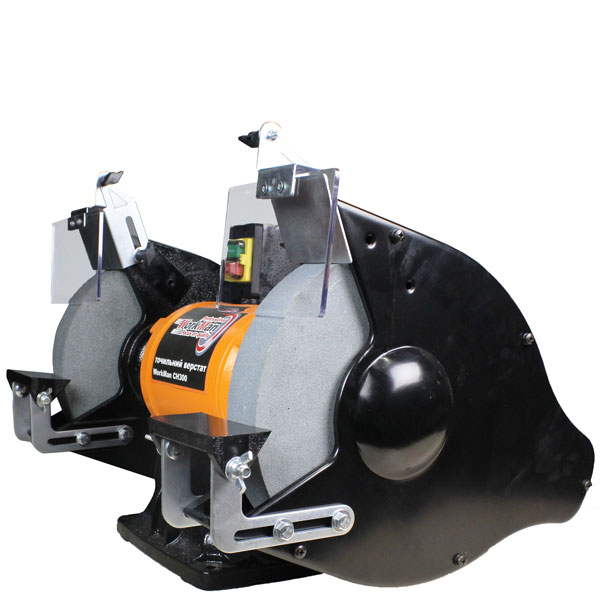 Точильний верстат WorkMan CH300ОсновніВиробник	WorkManКраїна виробник Німеччина Користувацькі характеристикиНапруга живлення	230 вольтівПараметри шліфувального круга	305 Вага верстата (нетто)	72 кгВага верстата з пачкою (брутто)	87 кгГабарити паковання (ящик із фанери на піддоні)	87 х 72 х 68 смЗернистість абразивних кругів	36# і 60#Потужність	1600 ваттПосадковий діаметр	32 мм х 50 ммЧастота холостого ходу	1490 оборотів в хвилину 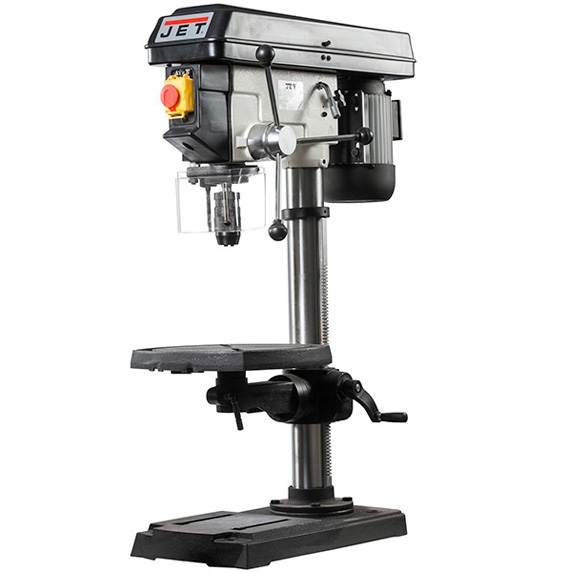 Настільний свердлильний верстат Jet JDP-15-230Загальні характеристикиКлас ПрофесійнийКраїна виробник ШвейцаріяТип верстата вертикально-свердлильнийРабочі параметри:Виліт свердлильний 190 ммДиаметр патрона 16 ммКількість швидкостей1 2Мінімальні обороти 210 об/хвМаксимальні обороти 2580 об/хвОпрацьований матеріал по дереву / по металлуХід шпинделя 85 ммХарактеристики двигуна і пристроюПотужність, Вт 920 ВтКонструктивні та функціональні особливостіВнутрішній конус шпинделя МК2/В16Кут нахилу столу від -45° до +45°Лазерна розмітка ніМатеріал по металлу / по деревуРазмер стола 330х330 ммТип установки настільнийДодаткова інформаціяВага74 кгВисота1000 ммГабарити 630х400х1000 мм